Zajęcia rozwijające kreatywnośćKlasa I  Szkoła Podstawowa Specjalna Nr 4 dla uczniów z niepełnosprawnością intelektualną w stopniu umiarkowanym i znacznymNazwisko i imię nauczyciela: Kondraciuk Elżbieta el.kondraciuk@wp.pldata realizacji: 05.05.2020 r. ,  07.05.2020 r.Temat:  Kwiaty na łące – wycinanka z papieru.Wiosna w pełni, wraz z nią łąka pełna kwiatów. Zobaczcie jak zrobić pracę plastyczną przedstawiającą kwiaty na łące.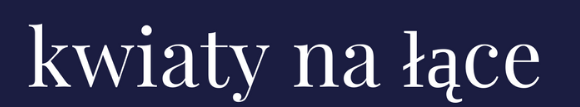 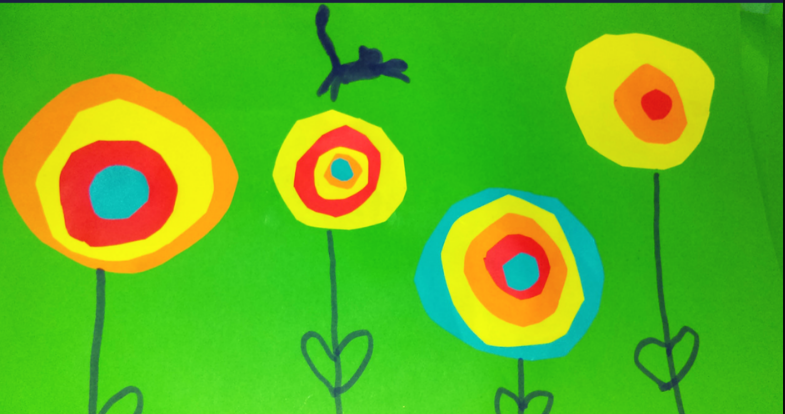 Do wykonania tej pracy plastycznej będą potrzebne:kolorowe kartki z bloku rysunkowego,zielone kartki z bloku rysunkowego,flamastry, klej i nożyczkiEtapy wykonania:1.Dziecko wycina kółka w różnych kolorach i wielkościach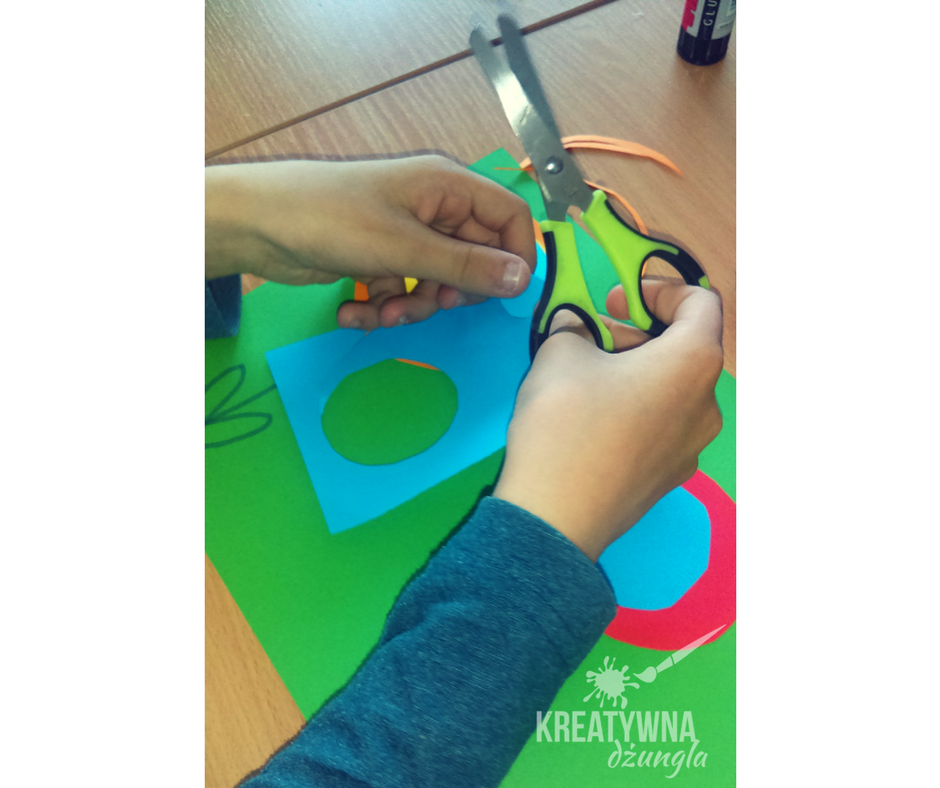 2. Dziecko układa dowolną kompozycję z kółek, które będą płatkami kwiatów i przykleja je na zieloną kartkę.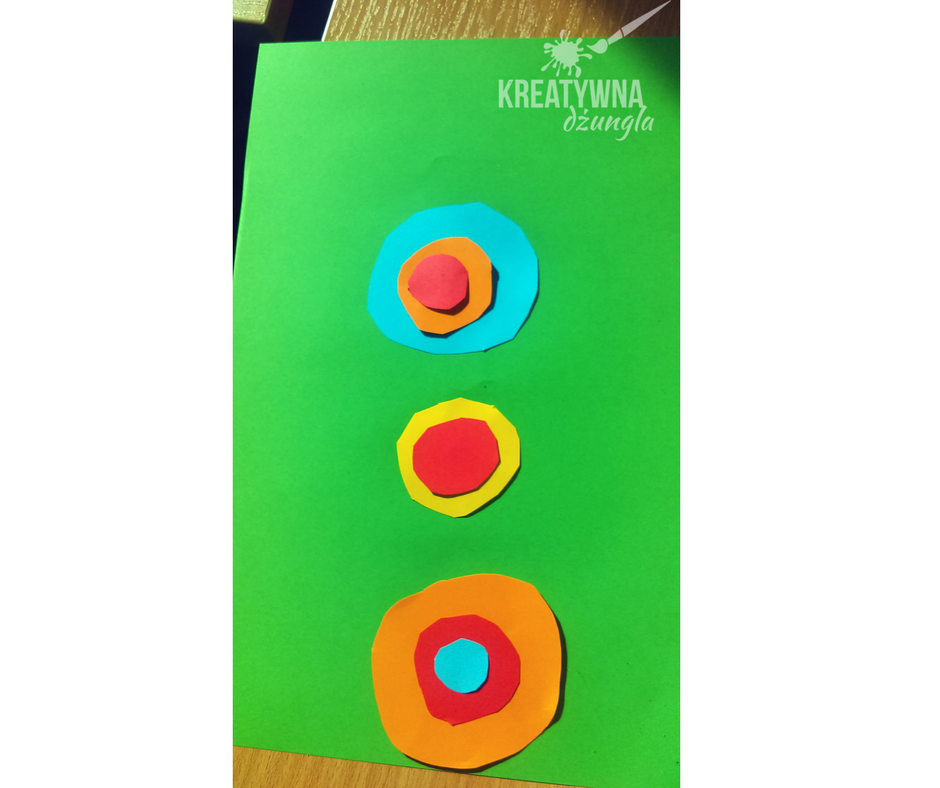 3. Następnie flamastrem dorysowuje szczegóły np. łodygi, listki.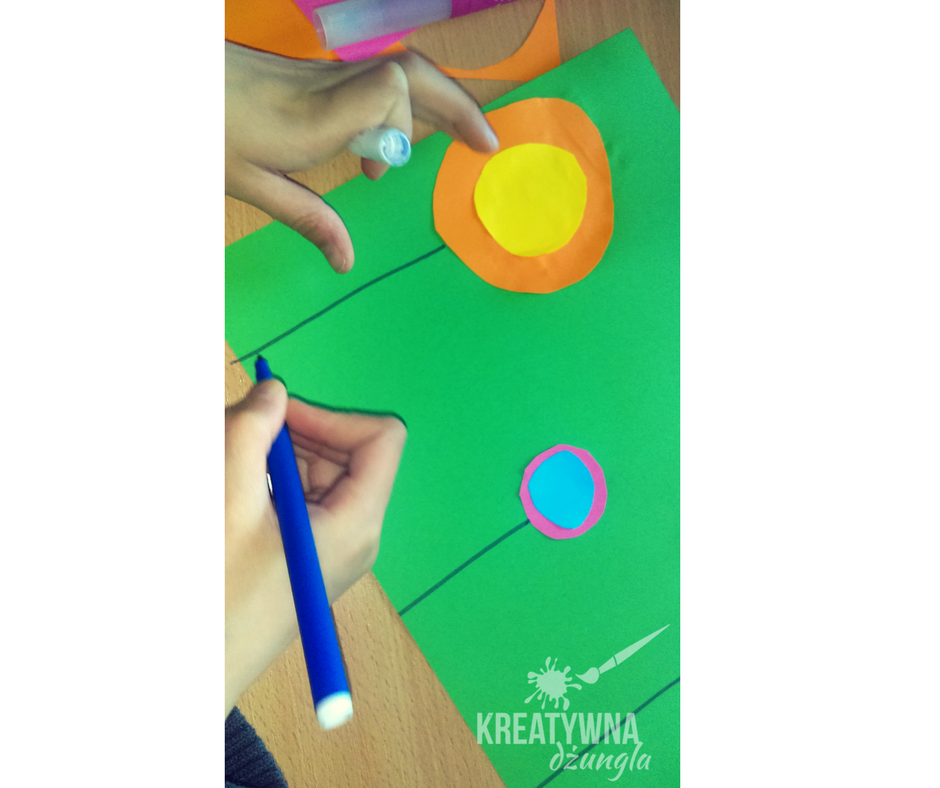 Zobaczcie jak prezentują się pracę wykonane samodzielnie przez dzieci na zajęciach. Wiecie co mi się podoba w tych kwiatach? To, że każda praca jest inna i niepowtarzalna. Po prostu kreatywne kwiaty.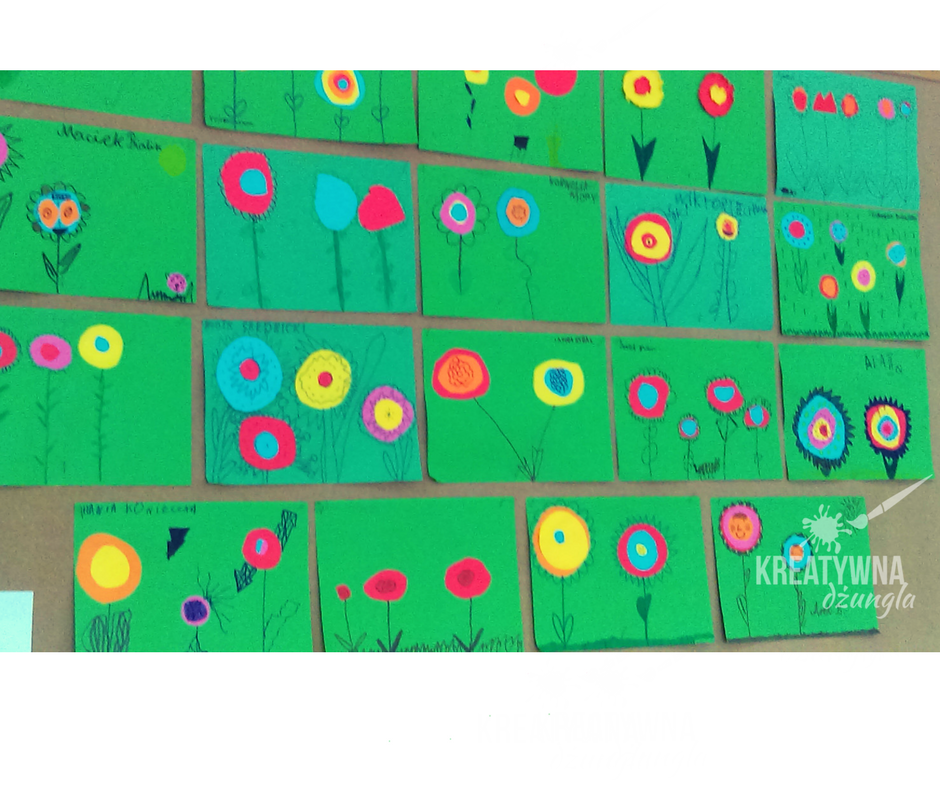 